102年度冬山國中課室觀察訪視--1020611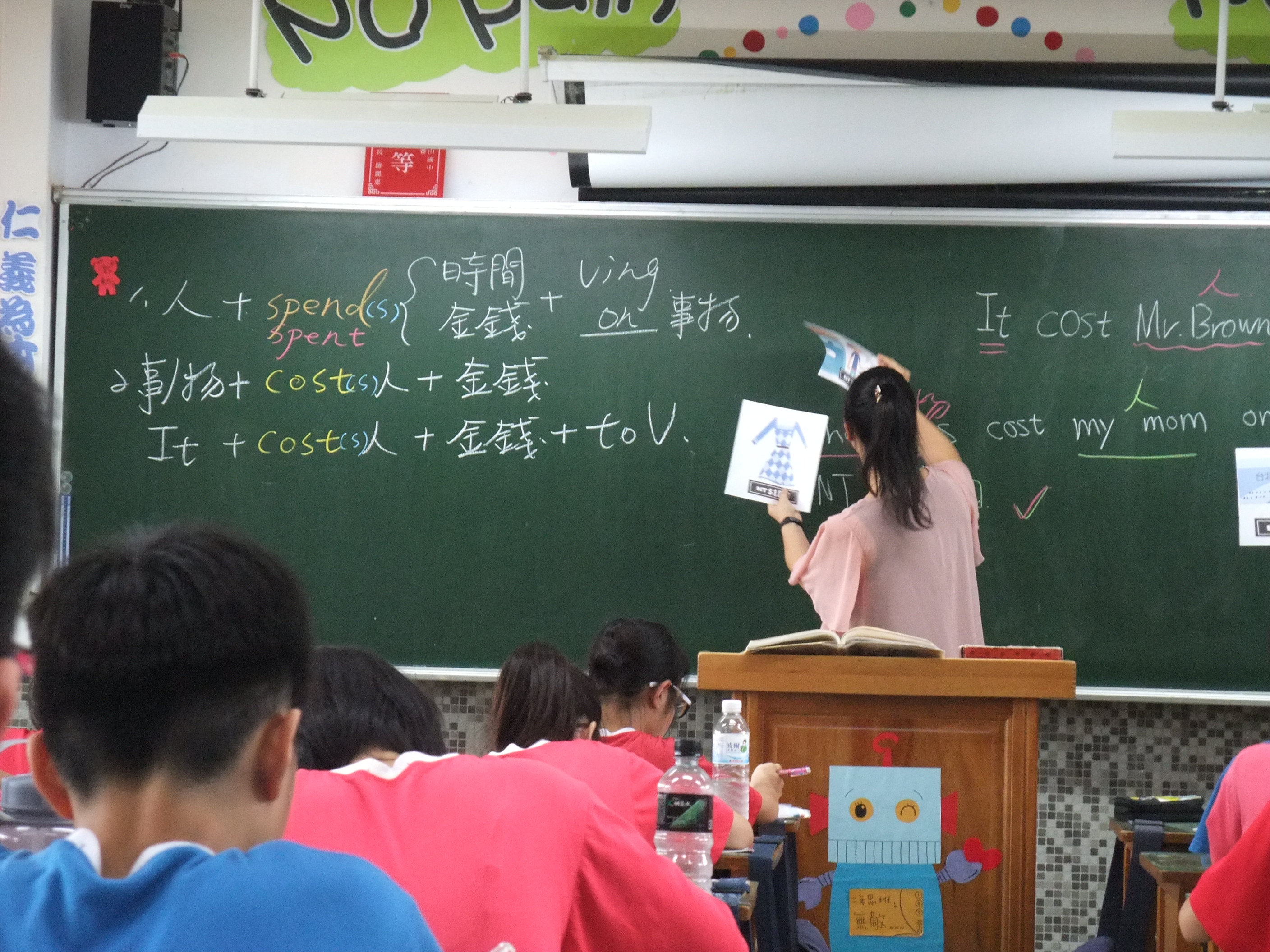 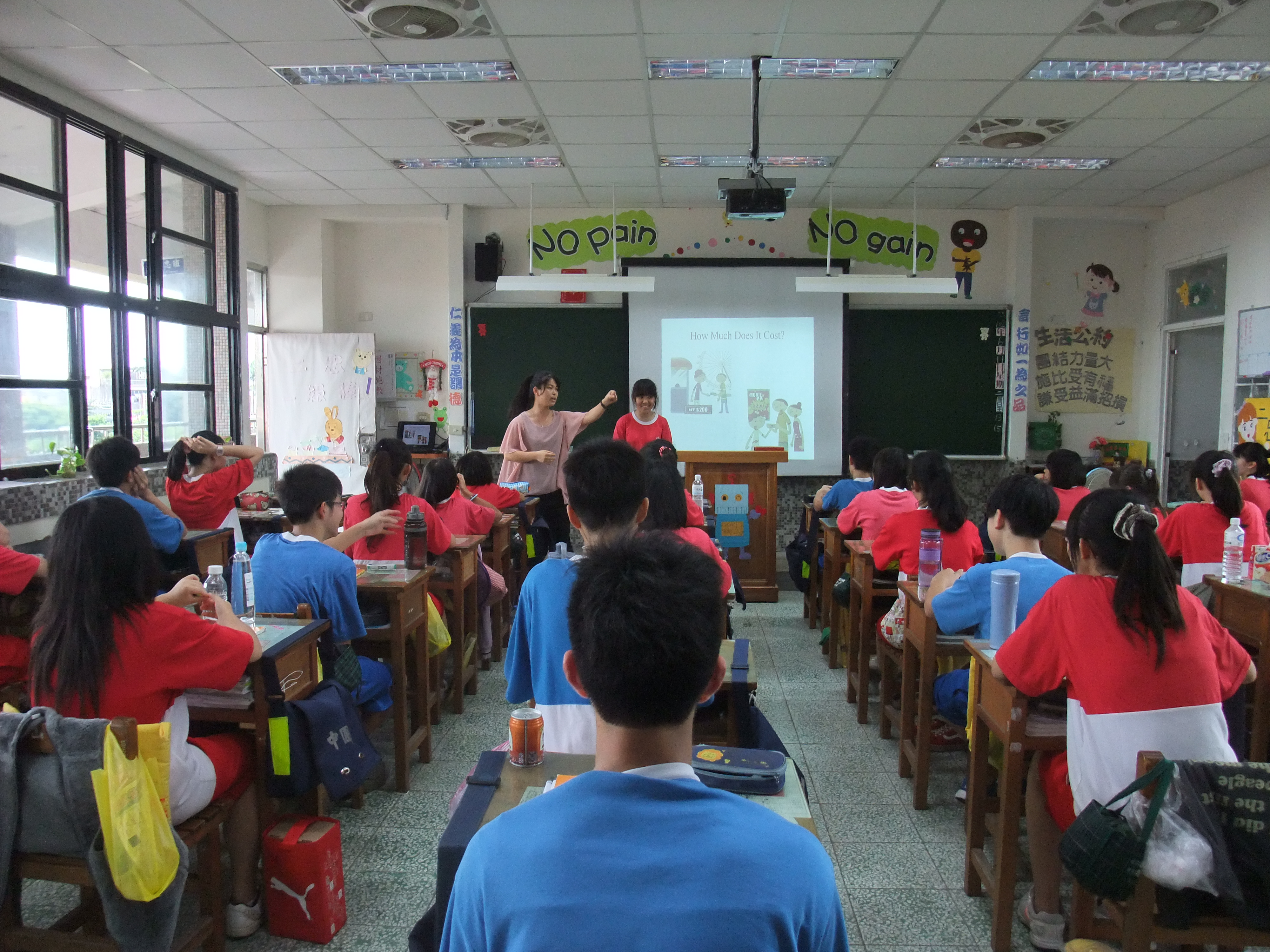 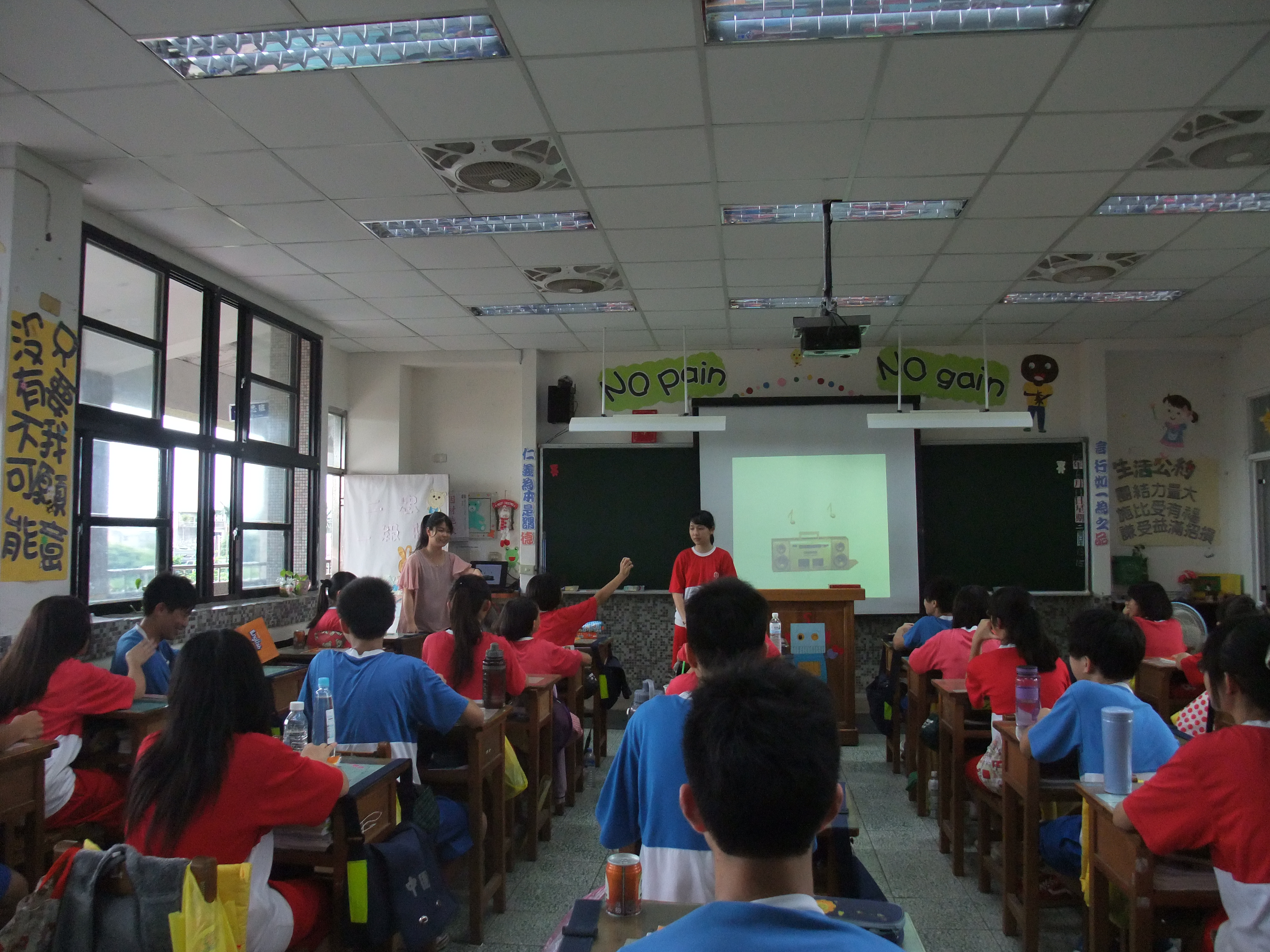 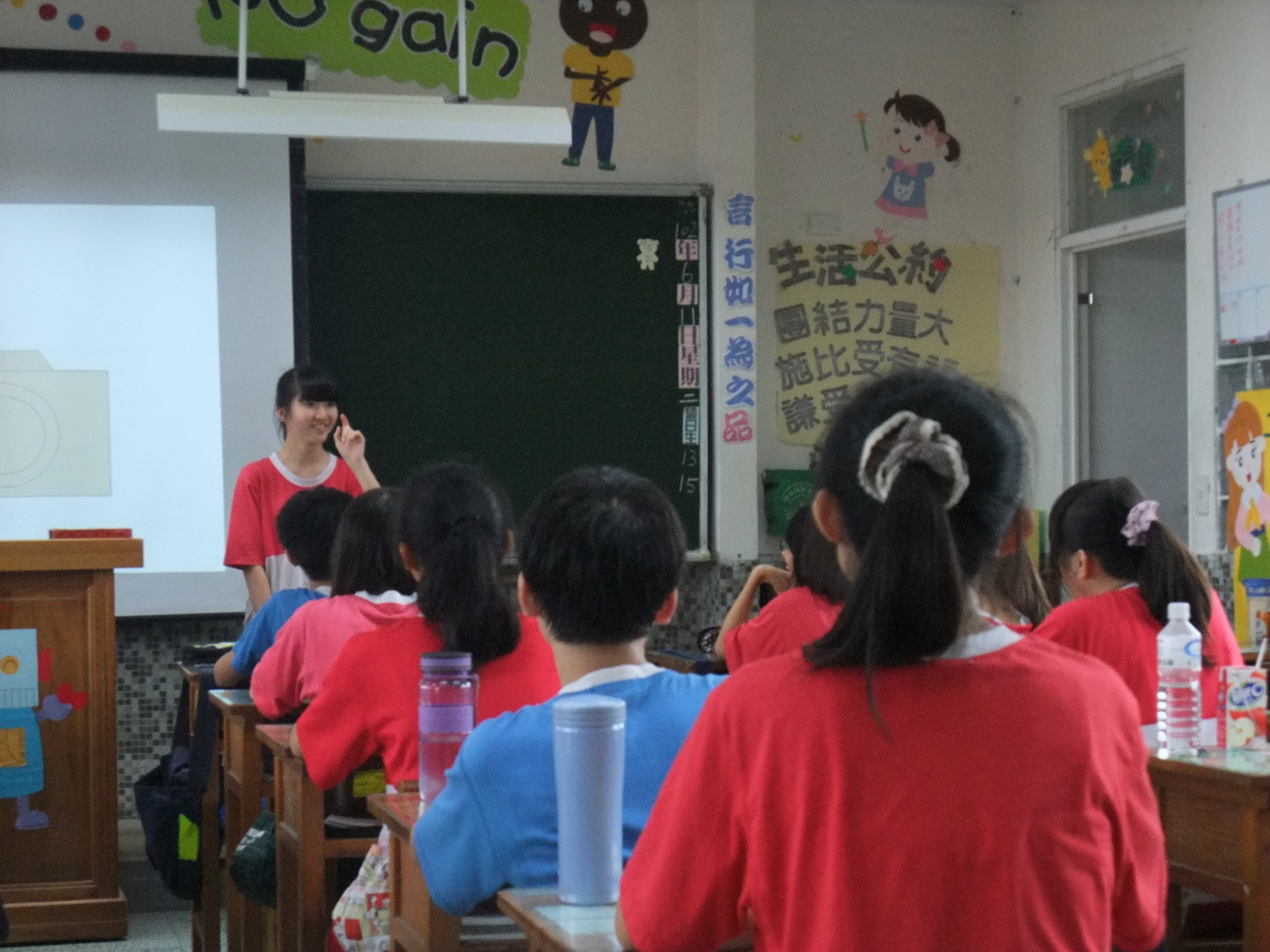 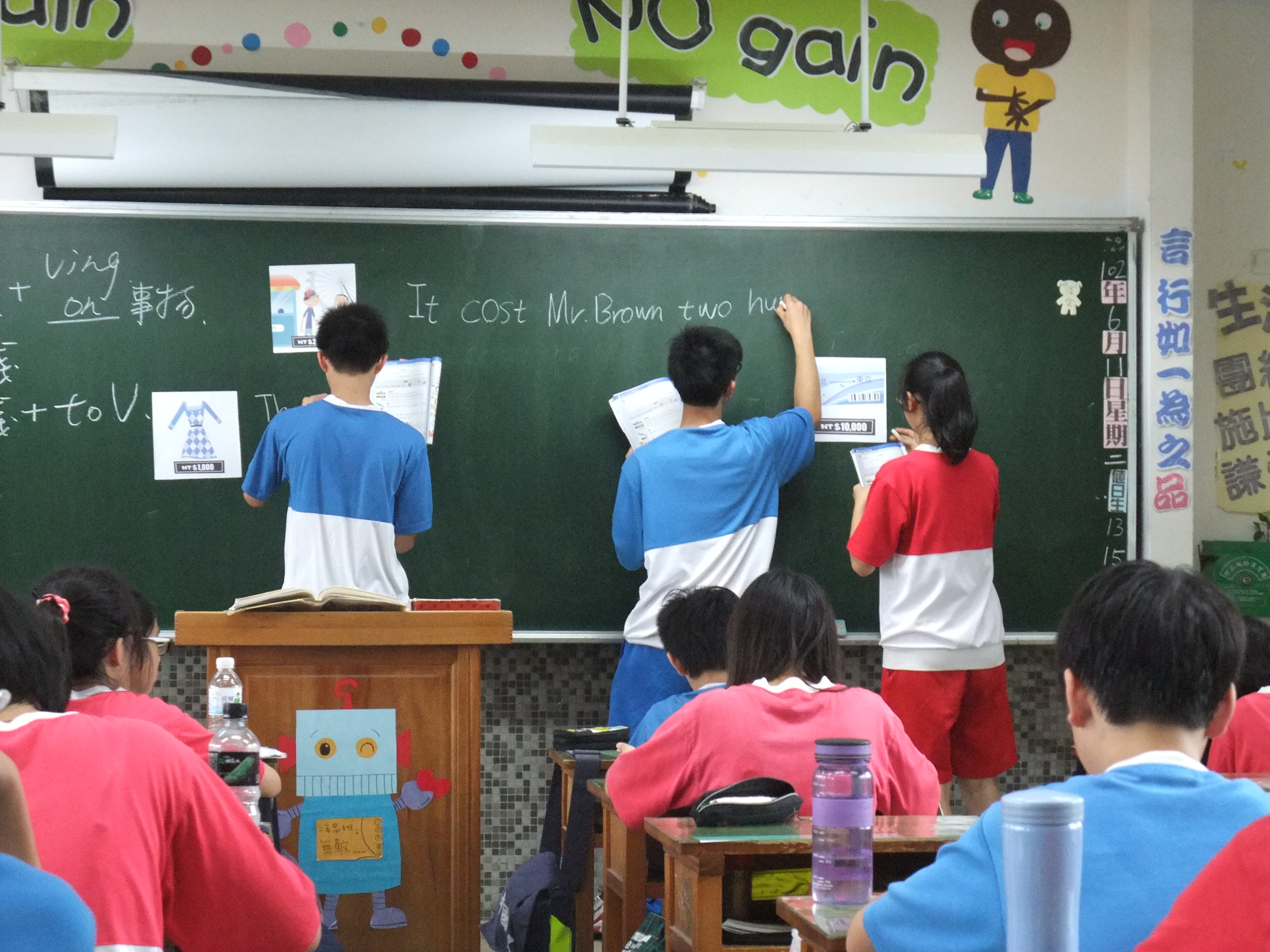 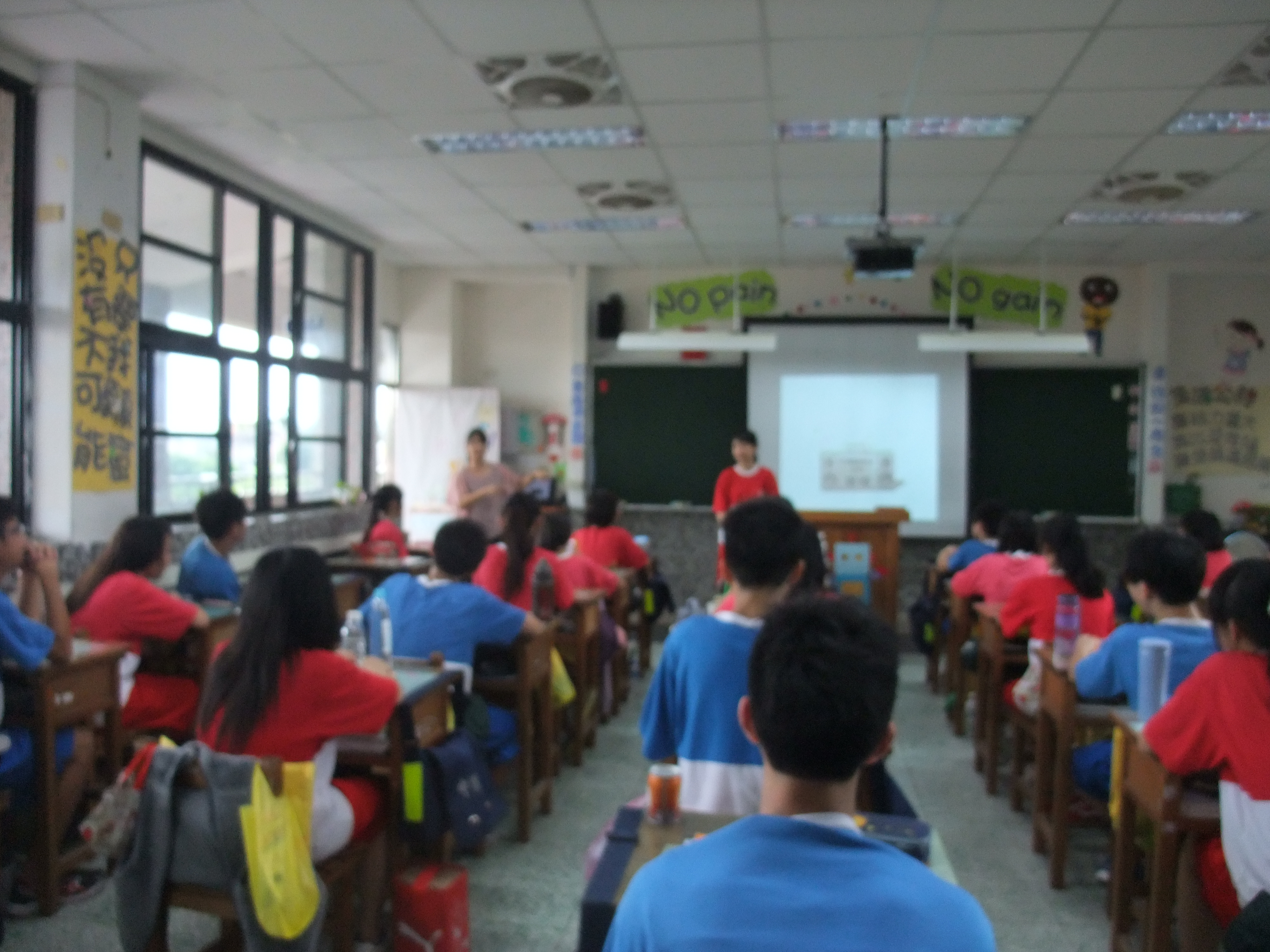 